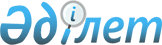 О внесении изменений в постановление акимата от 30 декабря 2011 года № 372 "Об установлении квоты рабочих мест для лиц, освобожденных из мест лишения свободы и для несовершеннолетних выпускников интернатных организаций в Алтынсаринском районе на 2012 год"Постановление акимата Алтынсаринского района Костанайской области от 10 мая 2012 года № 97. Зарегистрировано Управлением юстиции Алтынсаринского района Костанайской области 25 мая 2012 года № 9-5-147

      В соответствии с подпунктами 5-5), 5-6) статьи 7 Закона Республики Казахстан от 23 января 2001 года "О занятости населения", Законом Республики Казахстан от 15 февраля 2012 года "О внесении изменений и дополнений в некоторые законодательные акты Республики Казахстан по вопросам службы пробации" акимат Алтынсаринского района ПОСТАНОВЛЯЕТ:



      1. Внести в постановление акимата Алтынсаринского района от 30 декабря 2011 года № 372 "Об установлении квоты рабочих мест для лиц, освобожденных из мест лишения свободы и для несовершеннолетних выпускников интернатных организаций в Алтынсаринском районе" (зарегистрировано в Реестре государственной регистрации нормативных правовых актов под № 9-5-138, опубликовано в газете "Таза бұлақ - Чистый родник" от 2 февраля 2012 года) следующие изменения:



      заголовок указанного постановления изложить в следующей редакции: "Об установлении квоты рабочих мест для лиц, состоящих на учете службы пробации уголовно-исполнительной инспекции, а также лиц, освобожденных из мест лишения свободы и для несовершеннолетних выпускников интернатных организаций в Алтынсаринском районе на 2012 год";



      подпункт 1) пункта 1 и пункт 2 указанного постановления изложить в следующей редакции:

      "1) лиц, состоящих на учете службы пробации уголовно-исполнительной инспекции, а также лиц, освобожденных из мест лишения свободы в размере одного процента от общей численности рабочих мест;";



      "2. Государственному учреждению "Отдел занятости и социальных программ" акимата Алтынсаринского района» обеспечить направление лиц, состоящих на учете службы пробации уголовно-исполнительной инспекции, а также лиц, освобожденных из мест лишения свободы и несовершеннолетних выпускников интернатных организаций для трудоустройства на имеющиеся вакантные рабочие места в соответствии с квотой.".



      2. Настоящее постановление вводится в действие по истечении десяти календарных дней после дня его первого официального опубликования.      Аким района                                Б. Ахметов
					© 2012. РГП на ПХВ «Институт законодательства и правовой информации Республики Казахстан» Министерства юстиции Республики Казахстан
				